嗨！各位親愛的大朋友、小朋友們：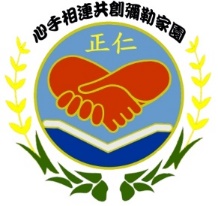 會不會覺得每天都過著一樣的生活呢？白天到學校上課，晚上回家，就是寫作業、補習、打電動、看漫畫、看電視，唉！這樣的生活過得好像有點……，你會不會想要有更多的朋友，成為一個受歡迎的人？會不會希望有人可以瞭解你心裡的想法？會不會希望自己更快樂呢？嗯！現在有個好玩又有內容的「青少年MQ培育班」可以幫助你實現夢想了！它可以讓你邊玩邊學喔！學什麼呢？透過一群活潑、充滿愛心的大哥哥、大姊姊來幫助我們更有智慧和德行，有了「德行」，可以幫助你更受人歡迎、對自己更有信心；有了「智慧」，可以幫助你解決很多你想解決的問題！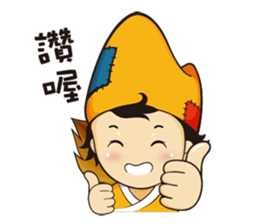 主辦單位：中華正仁書院人文發展協會參加對象：國二~大學以上班會日期：2018/4/7、5/05、6/16、9/15、10/20、11/17、12/15          (星期六)班會時間：下午14：30~20：00 班會地點：正仁佛院  花壇鄉灣東路256號費    用：整年500元(餐費、教材)報名方式：線上登錄               https://www.beclass.com/rid=213ed535a9f4b2edc93e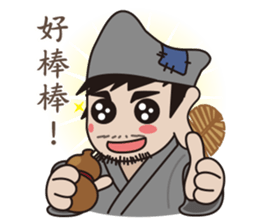 